„USPÁVÁNÍ  BROUČKŮ“Ve středu 31. 10. 2018 od 15:00(zveme děti, rodiče i prarodiče)Pro zpříjemnění nevlídných podzimních dnů a večerů jsme si pro Vás připravili v prostorách MŠ a ZŠ podzimní uspávání broučků.Co můžete očekávat:												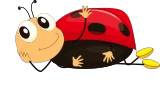  Veselé aktivity pro Vás a Vaše děti				 Písničky za hudebního doprovodu, říkanky Pracovní aktivity:výroba broučka, kterého děti uloží k zimnímu spánkudýňový panáček (strašidýlko) podzimníček  - využijeme přírodnin a vyzdobíme školní zahradu.Společně za zpěvu a závěrečné ukolébavky uložíme broučky k zimnímu spánku.Určitě si nezapomeňte vzít lampionky, ať si jako správný brouček můžete posvítit na cestu!„Maska broučka vítána“(Prosíme, přineste si různé přírodniny – šišky, šípky, dýně, špalík na výrobu podzimníčka.)